	Pielikums„Latvijas Zušu krājumu pārvaldības plānam 2015.–2016.gadam”1.tabulaInformācija par 2011.–2014.gadā saskaņā ar LNZKPP ūdeņos ielaisto stikla zušu skaitu2.tabulaPlānā ietvertie LNZKPP ūdeņi1 Salaca visā garumā2 Venta līdz Lietuvas robežai3 Tabulā nav iekļautas mazās upes un ezeri.1. attēlsCeļotājzivīm sasniedzamie ūdeņi Latvijā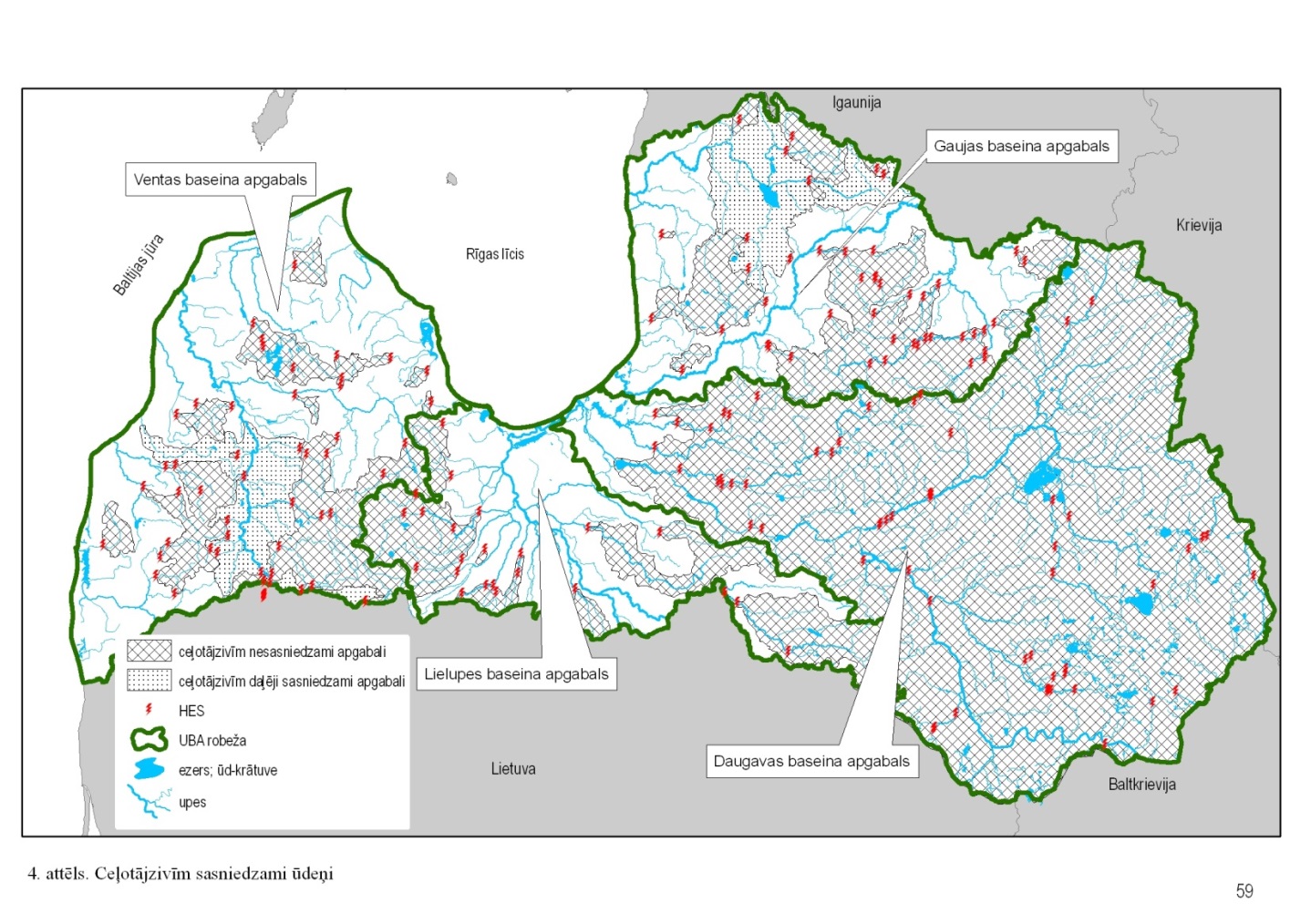 Zemkopības ministrs 							J.Dūklavs16.02.2015. 16:23534J.Ābele67027823, Janis.Abele@zm.gov.lvNr.p.k.Upju baseina apgabals (UBA)ŪdenstilpeStikla zušu skaitsIelaišanas gadsIelaišanas vieta upēs1.Daugavas UBA1.1.Ķīšezers170 4002011.gads1.2.Juglas ezers54 0002011.gads1.3.Lielais Baltezers59 8002011.gads1.4.Mazais Baltezers19 6002011.gads2.Gaujas UBA2.1.Burtnieku ezers400 6002012.gads2.2.Dūņezers (Ādažu nov.)27 9002012.gads2.3.Līlastes ezers19 1002012.gads2.4.Dzirnezers17 3002012.gads2.5.Limbažu Lielezers25 4002012.gads2.6.Gauja106 0002012.gadsVireši, Līgatne, Valmiera, Cēsis, Sigulda2.7.Pēterupe4 0002012.gadsBīriņi2.8.Vitrupe3 7002012.gadsVitrupe2.9.Svētupe4 0002012.gadsŠķirstiņi2.10.Salaca15 0002012.gadsStaicele, Rozēni3.Lielupes UBA3.1.Lielupe96 0002012.gadsJelgava, Kalnciems, Mežotne, Staļģene, Sloka3.2.Mūsa16 0002012.gadsUzvara, Zluktene3.3.Mēmele35 0002012.gadsLielmēmele, Skaistkalne, Jaunsaule3.4.Iecava10 0002012.gadsIecava3.5.Babītes ezers250 0002012.gads4.Ventas UBA4.1.Liepājas ezers371 5002014.gads4.2.Durbes ezers59 8002014.gads4.3.Puzes ezers52 0002014.gads4.4.Vilgāles ezers24 2002014.gads4.5.Lielais Nabas ezers7 0002014.gads4.6.Mazais Nabas ezers6 9002014.gads4.7.Bārta15 0002014.gadsSedviņi, Plosti4.8.Saka5 0002014.gadsSaka, Upesmuiža4.9.Tebra8 0002014.gadsAizpute, Apriķi4.10.Durbe5 0002014.gadsDunalka4.11.Rīva2 5002014.gadsRīva4.12.Venta100 0002014.gadsKalni, Nīgrande, Skrunda, Zlēkas, Zūras4.13.Abava22 0002014.gadsRenda, Veģi4.14.Užava6 0002014.gadsSise4.15.Irbe14 0002014.gadsIrbene, Miķeļtornis4.16.Stende8 0002014.gadsBlāzma, Iliņi4.17.Rinda2 5002014.gadsSpiņņi4.18.Roja7 0002014.gadsLube5.Daugavas UBA5.1.Ķīšezers160 0002014.gads5.2.Juglas ezers52 0002014.gads5.3.Lielais Baltezers55 0002014.gads5.4.Mazais Baltezers16 6002014.gads5.5.Daugava un tās attekas, Sausā Daugava un Vecdaugava284 0002014.gadsNo Rīgas HES līdz Dienvidu tiltam, Vecdaugava5.6.Mīlgrāvis–Jugla15 2002014.gadsAmatnieki5.7.Lielā Jugla40 0002014.gadsZaķumuiža, Ropaži5.8.Mazā Jugla23 0002014.gadsDobelnieki5.9.Buļļupe24 0002014.gadsDaugavgrīva, RītabuļļiKopā2 720 000Nr.p.k.ŪdenstilpeŪdens objekta tipsUpju baseinu apgabals1.Juglas ezersEzersDaugavas2.ĶīšezersEzersDaugavas3.Lielais BaltezersEzersDaugavas4.Mazais BaltezersEzersDaugavas5.Daugava ar attekāmUpeDaugavas6.Mīlgrāvis–JuglaUpeDaugavas7.Lielā JuglaUpeDaugavas8.Mazā JuglaUpeDaugavas9.BuļļupeUpeDaugavas10.Burtnieku ez.EzersGaujas11.Dūņezers (Rīgas r.)EzersGaujas12.DzirnezersEzersGaujas13.Lilastes ezersEzersGaujas14.Limbažu LielezersEzersGaujas15.GaujaUpeGaujas16.AģeUpeGaujas17.PēterupeUpeGaujas18.VitrupeUpeGaujas19.SvētupeUpeGaujas20.Salaca1UpeGaujas21.Babītes ezersEzersLielupes22.LielupeUpeLielupes23.MūsaUpeLielupes24.MēmeleUpeLielupes25.IecavaUpeLielupes26.Durbes ezersEzersVentas27.Lielais Nabes ezersEzersVentas28.Liepājas ezersEzersVentas29.Mazais Nabes ezersEzersVentas30.Puzes ezersEzersVentas31.Vilgāles ezersEzersVentas32.BārtaUpeVentas33.SakaUpeVentas34.TebraUpeVentas35.DurbeUpeVentas36.RīvaUpeVentas37.Venta2UpeVentas38.AbavaUpeVentas39.UžavaUpeVentas40.IrbeUpeVentas41.StendeUpeVentas42.RindaUpeVentas43.RojaUpeVentas